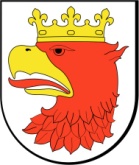 OGŁOSZENIE O WYBORZE OFERTYBurmistrz PolicUl. Stefana Batorego 3, 72-010 PoliceTel. 091 431 18 30, fax. 091 431 18 32, www.police.plinformuje, że: w wyniku  postępowania o zamówienie publiczne pn.:”Przebudowa  ciągu pieszego między ulicami Wyszynskiego i Zamenhofa w Policach ETAP II”przeprowadzonego w trybie przetargu nieograniczonego wybrano ofertę  złożoną przez:Przedsiębiorstwo Wielobranżowe „LIK-BUD” Kazimierz Palacz Spółka Jawna z siedziba w Policach przy ul. Fabrycznej 17z ceną ofertową  1 514 130,00 zł,-  brutto.Uzasadnienie wyboru:Na podstawie art.91 ust. 1 ustawy – Prawo zamówień publicznych(PZP) oraz oceny ofert określonym w specyfikacji istotnych warunków zamówienia ( 100% - cena oferty), wybrana oferta otrzymała najwyższą ilość punktów.Streszczenie oceny i porównania złożonych ofert:Umowa w sprawie przedmiotowego zamówienia publicznego będzie zawarta zgodnie z art. 94 ust 1pkt 2 w terminie nie krótszym niż 10 dni od dnia przesłania Wykonawcom zawiadomienia o wyborze najkorzystniejszej oferty.Zamawiający informuje, że na postawie art. 24 ust 2 pkt 2 wykonawca Zakład Ogólnobudowlany  Jarosław Muszyński z siedzibą w Policach przy ul. Wkrzańskiej 14   został  wykluczony:  nie wyraził zgody na przedłużenie okresu związania ofertą, jednocześnie na podstawie art. 89 ust 5 oferta Nr 1 została odrzucona ponieważ została złożona przez  wykonawcę wykluczonego z udziału w postępowaniu o udzielenie zamówienia.Police dnia 31.05.2012r.                                                         ……………………………………….NumerofertyWykonawcaLiczba punktów w kryteriumCena oferty ( Cmin x 100/Cx)Razem2P.U.P „TRANSNET” S.A.Ul. Tanowska  872-010 Police        1 514 130,00 x 100———————— = 94,24       1 606 585,05 94,243Przedsiębiorstwo Wielobranżowe „LIK – BUD” Kazimierz PalaczSpółka Jawnaul. Fabryczna 1771-468 Szczecin       1 514 130,00      ———————— = 100,00       1 514 130,00100,00